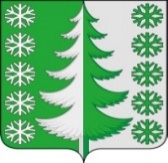 Ханты-Мансийский автономный округ - ЮграХанты-Мансийский муниципальный районмуниципальное образованиесельское поселение ВыкатнойАДМИНИСТРАЦИЯ СЕЛЬСКОГО ПОСЕЛЕНИЯПОСТАНОВЛЕНИЕот 30.11.2022                                                                                                      № 89 п. ВыкатнойО нормативах финансовых затрат на капитальный ремонт, ремонт и содержание автомобильных дорог местного значения сельского поселения Выкатной за счет средств дорожного фонда сельского поселения Выкатной и правилах их расчетаВ соответствии с Федеральным законом от 06.10.2003 № 131-ФЗ «Об общих принципах организации местного самоуправления в Российской Федерации», статьями 13, 34 Федерального закона от 08.11.2007 № 257-ФЗ «Об автомобильных дорогах и о дорожной деятельности в Российской Федерации и о внесении изменений в отдельные законодательные акты Российской Федерации», руководствуясь Уставом сельского поселения Выкатной, для определения размера ассигнований на капитальный ремонт, ремонт и содержание автомобильных дорог местного значения сельского поселения Выкатной:1. Утвердить нормативы финансовых затрат на капитальный ремонт, содержание автомобильных дорог местного значения сельского поселения Выкатной согласно приложению 1.2. Утвердить Правила расчета финансовых затрат на капитальный ремонт, ремонт и содержание автомобильных дорог местного значения IV категории сельского поселения Выкатной при определении размера ассигнований за счет средств муниципального дорожного фонда сельского поселения Выкатной, предусмотренных на эти цели согласно приложению 2.
3. Настоящее постановление вступает в силу с момента его официального опубликования (обнародования).4. Контроль за исполнением постановления оставляю за собой.Глава сельскогопоселения Выкатной                                                                        Н.Г. Щепёткин
Приложение 1
к постановлению администрации
сельского поселения Выкатной
от 30.11.2022 № 89
Нормативы финансовых затрат на капитальный ремонт, ремонт и содержание автомобильных дорог местного значения сельского поселения ВыкатнойIV категории на 2022 год и последующие годыПриложение 2
к постановлению администрации
сельского поселения Выкатной
от 30.11.2022 № 89Правила расчета финансовых затрат на капитальный ремонт,ремонт и содержание автомобильных дорог местного значения IV категориисельского поселения Выкатной при определении размера ассигнованийза счет средств муниципального дорожного фонда сельского поселения Выкатной, предусмотренных на эти цели1. Нормативы финансовых затрат применяются для определения размера ассигнований, предусмотренных на капитальный ремонт, ремонт и содержание автомобильных дорог местного значения, расположенных в границах сельского поселения Выкатной (далее – автомобильные дороги местного значения), на 2022 год и последующие годы.Формирование расходов бюджетных ассигнований муниципального дорожного фонда сельского поселения Выкатной на капитальный ремонт, ремонт и содержание автомобильных дорог местного значения на соответствующий финансовый год осуществляется с учетом площади автомобильных дорог, коэффициента-дефлятора, коэффициента, учитывающего дифференциацию стоимости работ, сметную стоимость работ по выполнению капитального ремонта и ремонта искусственных дорожных сооружений и проектно-изыскательских работ.2. Приведенные нормативы, рассчитываемые по формуле:Нприв = Н × Кдеф × Кдиф,где:
Нприв - приведенные нормативы финансовых затрат на капитальный ремонт, ремонт и содержание автомобильных дорог местного значения по соответствующему финансовому году;Н - установленный норматив финансовых затрат на капитальный ремонт, ремонт и содержание автомобильных дорог местного значения IV категории;Кдеф - индекс-дефлятор инвестиций в основной капитал за счет всех источников финансирования в части капитального ремонта и ремонта автомобильных дорог местного значения или индекс потребительских цен в части содержания автомобильных дорог местного значения на очередной финансовый и плановый период (при расчете на плановый период - произведение индексов-дефляторов на соответствующие годы), разработанные Министерством экономического развития и торговли Российской Федерации для прогноза социально-экономического развития и учитываемые при формировании бюджета района на очередной финансовый год и плановый период;Кдиф - коэффициент, учитывающий дифференциацию стоимости работ по капитальному ремонту, ремонту и содержанию автомобильных дорог местного значения IV категории.Коэффициент, учитывающий дифференциацию стоимости работ по капитальному ремонту, ремонту и содержанию автомобильных дорог местного значения IV категории может быть пересмотрен при возникновении потребности в проведении дополнительных работ в текущем финансовом году и при формировании бюджета района на очередной финансовый год и плановый период.3. Расчет размера ассигнований на капитальный ремонт автомобильных дорог местного значения осуществляется по формуле:Акап.рем = (Нприв. кап. рем × S) + Iкап. рем,где:
Акап.рем - размер ассигнований на выполнение работ по капитальному ремонту автомобильных дорог местного значения IV категории (тыс. рублей);Нприв. кап. рем - приведенный норматив финансовых затрат на капитальный ремонт автомобильных дорог местного значения IV категории (тыс. рублей/кв. м);
S - расчетная площадь автомобильных дорог местного значения IV категории, подлежащих капитальному ремонту на год планирования (кв. м);Iкап. рем - сметная стоимость работ по выполнению капитального ремонта искусственных дорожных сооружений и проектно-изыскательских работ.Размер ассигнований на капитальный ремонт автомобильных дорог местного значения может быть уточнен на основании положительного заключения государственной экспертизы о проверке достоверности определения сметной стоимости строительства.4. Расчет размера ассигнований на ремонт автомобильных дорог местного значения осуществляется по формуле:Арем = (Нприв. рем × S) + Iрем,где:
Арем - размер ассигнований на выполнение работ по ремонту автомобильных дорог местного значения IV категории (тыс. рублей);Нприв. рем - приведенный норматив финансовых затрат на работы по ремонту автомобильных дорог местного значения IV категории (тыс. рублей/кв. м);S - расчетная площадь автомобильных дорог местного значения IV категории, подлежащих ремонту на год планирования;Iрем - сметная стоимость работ по выполнению ремонта искусственных дорожных сооружений и проектно-изыскательских работ.Размер ассигнований на ремонт автомобильных дорог местного значения может быть уточнен на основании локальных сметных расчетов на выполнение работ по ремонту автомобильных дорог по итогам оценки транспортно-эксплуатационного состояния автомобильных дорог с составлением дефектных ведомостей.5. Расчет размера ассигнований на содержание автомобильных дорог местного значения осуществляется по формуле:Асод = Нприв. сод × Sсод,где:
Асод - размер ассигнований на выполнение работ по содержанию автомобильных дорог местного значения IV категории (тыс. рублей);Нприв. сод - приведенный норматив денежных затрат на работы по содержанию автомобильных дорог местного значения IV категории (тыс. рублей/кв. м);Sсод - площадь автомобильных дорог местного значения IV категории, подлежащих содержанию на год планирования (кв. м).6. Годовая потребность в ассигнованиях для выполнения комплекса дорожных работ по капитальному ремонту, ремонту и содержанию автомобильных дорог местного значения IV категории определяется как сумма годовых потребностей в финансировании всех работ.№ п/пКлассификация работЕд. изм.Нормативы финансовых затрат, рублей1.Капитальный ремонт1 кв. м4 966,622.Ремонт1 кв. м973,53.Содержание1 кв. м69,31